NCTE Assembly Directors Form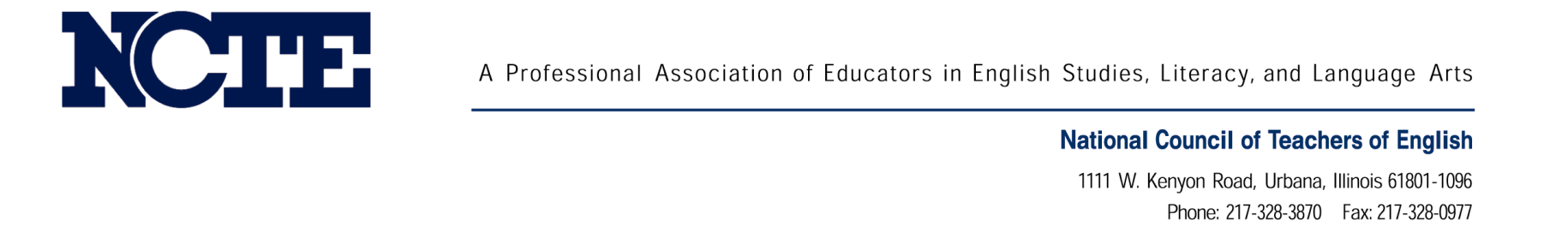 Director(s) will attend the Board of Directors Meeting held at the NCTE Annual ConventionNOTE: A memo providing details on the allotted number of directors to which your assembly is entitled will be sent in June. Only report the number stipulated in the memo.PLEASE RETURN THIS FORM OR THE INFORMATION REQUESTED ON IT NO LATER THAN SEPTEMBER 15 TO: Division of Affiliate Services, NCTE, 1111 W. Kenyon Road, Urbana, Illinois 61801-1096; Fax: 217-278-3761; Email affsec@ncte.org.If assembly dues and/or the names of directors are not received by September 15, we will not be able to send credentials and other materials for the Annual Business/Board of Directors Meeting.NOTE: According to the NCTE Constitution, an assembly with fewer than 149 NCTE members may name one director; assemblies with 150-349 NCTE members may name two directors; NCTE assemblies with 350-549 NCTE members may name three directors; assemblies with 550-749 NCTE members may name four directors, and so on up to a maximum of six directors (constitutional amendment, 1991). All officers, including directors, must be members of the National Council.Full Name of Assembly:Name of Person Submitting Report:Position in Assembly:Academic Year:Date:Include the following information for each Director.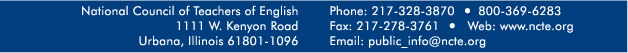 (1) Director’s Name:Preferred Mail Address: Home___  Work___Institution Address:Work Phone:Home Phone:Fax:Home Address:Email:Date of election:Term of office: